IMO-5006- EĞİTİM İSTATİSTİĞİDers Yürütücüsü: Doç. Dr. Hülya KadıoğluGoogle Classroom Sınıf Kodu: lbapy65Duyurular genellikle Google Classroom üzerinden yapılacak. Bu nedenle Google Classroom sınıfına mutlaka kayıt olunuz.Öğretim Üyesi Avesis Sayfası: https://avesis.yildiz.edu.tr/hkadio/Email: kadiogluhulya@gmail.comSınavlar: 2 vize bir Final Yapılacaktır. Ara sınavlar sınıf içi sınavlar olarak yapılacak, final için proje ödevi verilecektir. Ara Sınavlar ortalamanın %30, Final %40 ını oluşturmaktadır.İŞLENECEK KONULARBilimsel Araştırma ve Bazı Temel KavramlarSPSS e giriş, SPSS de veri girişi, Verilerin DüzenlenmesiHipotez testleriNormallik testleriBetimsel İstatistikleri bulmaGrup ortalamalarını karşılaştırmaTekrarlı Ölçümlerİkiden Fazla Grubun karşılaştırması (tek değişken ve çok değişken için)Birden Fazla değişkenin ortak etkilerini hesaplamaFarklı İki Grupta tekrarlı ÖlçümlerKi-Kare testi, Etki büyüklüğüKovaryans Analizi (Basit Doğrusal/Spearman Sıra Farkları/ Nokta Çift Serileri)Güvenilirlik (Cronbach Alpha)UYARILAR: Derslere zamanında gelinmelidir.Bazı duyurular bölümün ve benim web sayfam üzerinden yapılmaktadır. Bu nedenle bölümün ve benim web sayfalarımızı sık sık kontrol ediniz.Derslerin %70 ine katılımı şarttır. Bu kurala uymayan öğrenci dersten devamsız sayılacaktır.Duyurular genellikle Google Classroom üzerinden yapılacak. Bu nedenle Google Classroom sınıfına mutlaka kayıt olunuz.Ders Kitabı: SPSS ile Nicel Veri AnaliziYazar: Abdullah Can Kitabın orijinaline TURCADEMY üzerinden erişilebilir.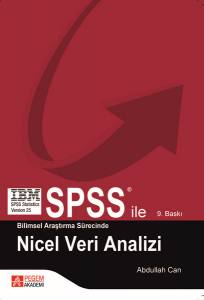 